Программа тренинга «Медиация. Базовый курс».1-й модуль: Коммуникация и переговоры в медиации06.10.2017- 09.10. 2017  Ведущий тренинга – О.В. АллахвердоваОбучение проводится в форме тренинга на базе практического опыта Коллегии посредников, методик и обобщенных особенностей проведения примирительных процедур на различных стадиях конфликта. Раскрываются практические аспекты документооборота, инициирования, ценообразования в медиации. Особое внимание в тренинге уделяется выработке навыков работы с манипуляцией и агрессией, применения медиативных техник и организации переговоров в конфликтах различной сложности. В рамках обучения предусмотрена индивидуальная работа со слушателями (письменные задания, ознакомление с работой комнат примирения судов, учебные медиации).Преподаватели курса: Аллахвердова Ольга Викторовна - сертифицированый посредник с 1995 года. Специализация: межкорпоративные, корпоративные и внутрикорпоративные споры. Переговорщик, фасилитатор, консультант в области урегулирования и разрешения конфликтов в бизнесе, социальных ситуациях и межличностных отношениях. Член Санкт-Петербургского профессионального клуба конфликтологов- посредников, к.психол.н., доцент кафедры теории и практики социальной работы Санкт-Петербургского госуниверситета, член Совета национального союза медиаторов, член Лиги медиаторов.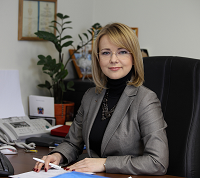 Ширяева Юлия Викторовна - председатель Коллегии посредников по проведению примирительных процедур при Торгово-промышленной палате Российской Федерации, председатель Комитета по примирительным процедурам разрешения экономических споров при ТПП РО,   практикующий медиатор, тренер по программе подготовки медиаторов, член международной сертификационной комиссии Российско-Американской Программы подготовки посредников (медиаторов) г. Санкт-Петербург. Практический опыт медиации (более 250 примирительных процедур), проведения переговоров в бизнес-конфликтах различных категорий на досудебной стадии, в рамках судебного процесса в арбитражных судах Российской Федерации– 6 лет, положительный опыт в урегулировании конфликтов и споров, консультировании предпринимателей и проведении переговоров – 13 лет. Автор ряда научных публикаций, авторских образовательных программ по тематике альтернативного разрешения споров.Время06.10.1713.00-14.30Введение: цели и задачи тренинга, Представление участников тренингаПроцедура тренинга, правила работы в группе.Определение понятий: коммуникация, типы общения06.10.1714.30 – 15.15Кофе брейк06.10.1715.15 – 16.45Особенности работы с информацией, Упражнение на понимание информации06.10.1716.45 – 17.00Обед06.10.1717.00 – 18.30Понимание и управление невербальным поведениемУпражнение на взаимодействие. Подведение итогов06.10.1718.30 – 18.45Кофе – брейк06.10.1718.45 – 20.15Элементы переговоров и особенности принятия группового решения. Стиль поведения в группе.06.10.1720.15 - 20.30Подведение итогов дня07.10.1710.00-11.30Упражнение. Видеоанализ поведения при групповом принятии решений.07.10.1711.30 – 11.45Кофе-брейк07.10.1711.45 – 13.15Техники вербализации: активное слушание, развитие идеи и понимание эмоционального состояния. Упражнение.07.10.1713.15 – 14.15Обед07.10.1714.15 – 15.45Тренировка техник вербализации - презентация в медиации.Упражнение07.10.1715.45 – 16.00Кофе-брейк07.10.1716.00 – 17.30Виды вопросов и работа с вопросами в медиации. Упражнение07.10.1717.30 - 18.00Подведение итогов08.10.1710.00 - 11.30Техники ассертивного поведения08.10.1711.30 – 11.45Кофе-брейк08.10.1711.45 – 13.15Типы конфликтов и методы работы с ними. Психологические защиты при внутриличностных конфликтах.08.10.1713.15 – 14.15Обед08.10.1714.15 – 15.45Работы с агрессией и способы сопротивления давлению08.10.1715.45 – 16.00Кофе-брейк08.10.1716.00 – 17.30Исследование скрытой мотивации (интересов)08.10.1717.30 - 18.00Подведение итогов09.10.1710.00 - 11.30Определение понятий переговоры  и медиация.Переговоры и конфликт. Упражнение09.10.1711.30 – 11.45Кофе-брейк09.10.1711.45 – 13.15Причины возникновения конфликтов. Формы разрешения конфликтов. Анализ интересов в конфликте. Упражнение09.10.1713.15 – 14.15Обед.09.10.1714.15 – 15.45Стадии ведения переговоров и основные составляющие переговоров. Таблица подготовки к переговорам. Упражнение09.10.1715.45 – 16.00Кофе – брейк09.10.1716.00 – 17.30Дискуссия по выработке предложений и подготовка проекта соглашения. Способы интеграция интересов. Требования к соглашению. Критерии удовлетворенности переговорами. Упражнение09.10.1717.30 - 18.00Обсуждение и подведение итогов